                    ВАСИЛЬ СУХОМЛИНСЬКИЙ.   СПІВУЧА ПІР'ЇНКАМета: розширити і поглибити знання учнів про творчість В. Сухомлинського; ознайомити їх з твором «Співуча пір'їнка»; спонукати школярів до роздумів щодо змісту твору, жанру; розвивати творче сприймання й уміння описувати навколишній світ; розвивати уяву, фантазію, зв'язне мовлення учнів; виховувати кращі риси характеру.                                                      Хід урокуI. ОРГАНІЗАЦІЙНИЙ МОМЕНТ   Слайд 1II. МОВЛЕННЄВА РОЗМИНКАРобота над скоромовкою:    Гра «Дощик»     Слайд 2 Накрапає дощ (тихо).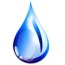  Дощ пускається сильніше (голосніше). Злива (голосно). Дощ слабшає (тихіше).Дощ припинився (читання припиняється).Перепілка – гарна птиця,   Слайд 3Та хлоп’ят вона боїться,
Бо хлоп’ята беруть гілку
І лякають перепілку.
Не потрібно так лякать,
В неї п’ять перепелят Поясніть, чому саме голосом ми виділили рядки? Чого досягнули таким читанням? III. ПЕРЕВІРКА ДОМАШНЬОГО ЗАВДАННЯ— Робота в групах. Гра «Дуель» Читання одного з вірші (який сподобався) з рубрики «Із сміхом треба бути обережним»— Учні в групах ставлять одне одному запитання за змістом рубрики «Чи уважно ти читав?». Оцінюють відповіді одне одного.IV. МОТИВАЦІЯ НАВЧАЛЬНОЇ ДІЯЛЬНОСТІ. ПОВІДОМЛЕННЯ ТЕМИ І МЕТИ УРОКУ— Згадайте, хто з письменників написав «Казки школи під голубим небом» та пропонував проводити уроки серед природи? Слайд 4— Які твори цього автора ми вже читали?— Чого вони нас навчили? Передивіться кадри з фільму про Василя Сухомлинського.  Слайд 5V. СПРИЙМАННЯ Й УСВІДОМЛЕННЯ НОВОГО МАТЕРІАЛУ1. Самостійне мовчазне читання вступної статті— Про що йшлося в розділах «Я хочу сказати своє слово» та «Візьму перо і спробую»?— Чи знаєте ви свої здібності? Чи розвиваєте Ви їх і належно цінуєте?2. Опрацювання твору Василя Сухомлинського «Співуча пір'їнка» Слайд 61) Передбачення:  Як ви вважаєте, про що або про кого буде текст?     Який жанр цього твору? Чому ви так вирішили?     Запишіть свої передбачення  у зошит (листочок)2) Самостійне  читання твору учнями.    Чи сподобався вам текст?       Чи правильно визначено жанр твору?       Які почуття виникли під час читання ?     Чи справдились ваші передбачення?    Про яку пташку розповідається?     Чи чули ви колись про такого дивовижного птаха? (Демонстрування малюнка, на якому зображено стрепета.) Слайд 7— Стрепет належить до родини дроф. Це великий птах із сильними довгими ногами, короткими кігтями, щоб краще було ходити і бігати у степах з високою та густою травою. Коричнево-сіре забарвлення допомагає ховатися від ворогів. А з голосом цій пташці не поталанило. Вона може лише шипіти.3) Словникова робота.  Слайд 8Читання слів «буксиром» за вчителемСвист                  струнистрепет                пір’їнказвучання             найтоншоївисувається        дивовижний Доберіть синоніми до слова дивовижний (чудовий, прекрасний, прегарний, чарівний).Якими словами ви хотіли б доповнити словничок?4) Робота в парах. (читання дітьми по черзі по абзацах)      Підготовка до виразного читання.     У якому темпі, з якою інтонацією і силою голосу будете читати твір?       Які слова виділите при читанні?      Де зробите паузи?5) Виразне читання твору учнями.6) Фізкультхвилинка.  Слайд 97) Аналіз змісту з елементами вибіркового читання. Слайд 10— Як автор пише про Стрепета?— Що він має у своєму крилі?— Чим особлива пір’їнка?— Із чим порівнюється його спів?  Прочитайте.— Який з абзаців зацікавив вас більше? Чому?— Яке лихо трапилось у Стрепета?— Куди впала пір’їнка?— Хто знайшов пір’їнку?— Що Сергійко зробив із пір’їнкою?— Про що попросив його Стрепет?— Як ви розумієте слова чоловіка?8) Гра «Розвідники».— Скільки разів у творі автор ужив слово Сергійко (3)? Стрепет (8)?— Доберіть спільнокореневі слова до слова спів. (Співає, співуча, заспівати, співак)9) Гра «Голосування долоньками».Діти встають у дві шеренги: права шеренга — «я вважаю, що твердження правильне», ліва шеренга — «я вважаю, що твердження неправильне».— Я читатиму речення, деколи навмисне замінюючи слово чи вираз, а ви швидко шукайте його в тексті. Якщо речення правильне, то плескають у долоньки  права шеренга, неправильне — плескає у долоньки  ліва шеренга та називає правильну відповідь.10) Робота в групах. Гра «Віднови і поясни». Слайд 11— Багато прислів’їв, приказок і висловів з творів В. Сухомлинського стали крилатими.Відновіть та поясніть їх значення.VI. ПІДСУМОК УРОКУ    Слайд 12— З яким твором ознайомилися на уроці?— Хто його автор?— Яка головна думка твору?— Який висновок зробили для себе після сьогоднішнього уроку?— Що нового дізналися про пташиний світ?                                    Монету введено в обіг 26 квітня 2013 року. Вона належить до серії «Флора і фауна».VII. ДОМАШНЄ ЗАВДАННЯЧитати казку (с. 174-175),  детальний переказ тієї частини казки, яка  більше сподобалась.